ΠΡΟΣΚΛΗΣΗ   ΣΥΓΚΛΗΣΗΣ ΔΗΜΟΤΙΚΟΥ ΣΥΜΒΟΥΛΙΟΥ ΚΟΙΝΟΠΟΙΗΣΗΒουλευτή Κεφ/νιάς κ. Αφροδίτη ΘεοπεφτάτουΑντιπεριφερειάρχη Π.Ε. Κεφ/νιάς Παναγή ΔρακουλόγκωναΠεριφερειακούς Συμβούλους Π.Ε Κεφ/νιάςΓενική Γραμματέα του Δήμου κα  Κυριακή ΝικολαΐδουΠροϊσταμένους Δ/νσεων Υπηρεσιών Δήμου Κεφ/νιάςΠροϊσταμένους Τμημάτων – Γραφείων  Δ/νσεων Υπηρεσιών Δήμου Κεφ/νιάςΙστοσελίδα ΔήμουΠροέδρους: Συμβουλίων Δημοτικών Κοινοτήτων, Συμβουλίων  Τοπικών Κοινοτήτων και Εκπροσώπων Τοπ. Κοινοτήτων Δήμου Κεφ/νιάς. Προέδρους Ν.Π.Ι.Δ.Προέδρους Ν.Π.Δ.Δ.Πίνακα ΑνακοινώσεωνΠολιτικά Κόμματα Τοπικά Μ.Μ.Ε.Σύλλογο Δημοτικών Υπαλλήλων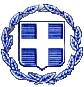 ΕΛΛΗΝΙΚΗ ΔΗΜΟΚΡΑΤΙΑΝΟΜΟΣ  ΚΕΦΑΛΛΗΝΙΑΣ ΔΗΜΟΣ  ΚΕΦΑΛΛΟΝΙΑΣ Δ/ΝΣΗ ΔΙΟΙ/ΚΩΝ ΥΠΗΡΕΣΙΩΝΤΜΗΜΑ ΔΙΟΙΚ/ΚΗΣ ΜΕΡΙΜΝΑΣ & ΥΠΟΣΤΗΡΙΞΗΣ ΠΟΛΙΤΙΚΩΝ ΟΡΓΑΝΩΝΠληρ. Βασιλείου ΝατάσαΤαχ. Δ/νση : Πλατεία Βαλλιάνου28100 ΑΡΓΟΣΤΟΛΙΤΗΛ: 2671360 158@dimsimkef@gmail.com                                                                              Αργοστόλι:  25/5/2018                                 Αριθ. Πρωτ:13934 ΕΛΛΗΝΙΚΗ ΔΗΜΟΚΡΑΤΙΑΝΟΜΟΣ  ΚΕΦΑΛΛΗΝΙΑΣ ΔΗΜΟΣ  ΚΕΦΑΛΛΟΝΙΑΣ Δ/ΝΣΗ ΔΙΟΙ/ΚΩΝ ΥΠΗΡΕΣΙΩΝΤΜΗΜΑ ΔΙΟΙΚ/ΚΗΣ ΜΕΡΙΜΝΑΣ & ΥΠΟΣΤΗΡΙΞΗΣ ΠΟΛΙΤΙΚΩΝ ΟΡΓΑΝΩΝΠληρ. Βασιλείου ΝατάσαΤαχ. Δ/νση : Πλατεία Βαλλιάνου28100 ΑΡΓΟΣΤΟΛΙΤΗΛ: 2671360 158@dimsimkef@gmail.com                                                                  ΠΡΟΣ:       Τακτικά μέλη του Δημοτικού      Συμβουλίου Δήμου Κεφαλλονιάς          Δήμαρχο Κεφ/νιάς    κ. Αλέξανδρο ΠαρίσηΠαρακαλείσθε όπως προσέλθετε στην 12η τακτική δημόσια συνεδρίαση  του Δημοτικού Συμβουλίου η οποία θα πραγματοποιηθεί στο Δημοτικό Θέατρο Αργοστολίου «Ο ΚΕΦΑΛΟΣ» (αίθουσα Αντίοχου Ευαγγελάτου),  στις  29   Μαΐου    2018   ημέρα  Τρίτη  και  ώρα  10:00 π.μ   προκειμένου να συζητηθούν   τα παρακάτω  θέματα της ημερήσιας διάταξης: Έγκριση βεβαιώσεων καλής εκτέλεσης και παραλαβής σύμφωνα με τις διατάξεις της παρ. 5 του άρθρου 219 του ν. 4412/2016.            ΕΙΣ: Α/Δ κ. Σ. ΓαρμπήAποδοχή αίτησης χρηματοδότησης και υποβολή αίτησης χρηματοδοτησης για την εκτέλεση του έργου: «Επισκευή, συντήρηση σχολικών κτιρίων και αύλειων χώρων του Δήμου Κεφαλλονιάς» Π/Υ 187.900,00 ευρώ για την συμμετοχή του Δήμου Κεφαλλονιάς στο Πρόγραμμα «ΦΙΛΟΔΗΜΟΣ ΙΙ» του Υπουργείου Εσωτερικών ΣΤΟΝ ΑΞΟΝΑ ΠΡΟΤΕΡΑΙΟΤΗΤΑΣ «Κοινωνικές και πολιτιστικές υποδομές και δραστηριότητες των δήμων ΜΕ ΤΙΤΛΟ: «Επισκευή, συντήρηση σχολικών κτιρίων και αύλειων χώρων και λοιπές δράσεις».            ΕΙΣ: Α/Δ κ. Σ. ΓαρμπήΈγκριση κανονισμού λειτουργίας κοιμητηρίων Δήμου Κεφ/νιάς (αρ. 5/2018 απόφαση της Ε.ΠΟΙ.ΖΩ)            ΕΙΣ: Α/Δ κ.  Ηλίας ΚουρκουμέληςΈγκριση της αριθμ. 20/2018 απόφασης της Ε.ΠΟΙ.ΖΩ σχετικά με τροποποίηση του κανονισμού των εμποροπανηγύρεων του Δήμου Κεφ/νιάς.           ΕΙΣ: Α/Δ κ. Η. ΚουρκουμέληςΈγκριση 2ης τροποποίησης προϋπολογισμού οικ. έτους 2018 του Ν.Π.Ι.Δ με την επωνυμία «ΚΟΙΝΩΦΕΛΗΣ ΕΠΙΧΕΙΡΗΣΗ ΔΗΜΟΥ ΚΕΦ/ΝΙΑΣ» (ΚΕ.ΔΗ.ΚΕ)(αρ.38/18 απόφαση Δ.Σ της ΚΕ.ΔΗ.ΚΕ)             ΕΙΣ: Πρόεδρος ΚΕ.ΔΗ.ΚΕ κ. Α. ΚωνσταντάκηςΈγκριση 3ης τροποποίησης προϋπολογισμού οικ. έτους 2018 του Ν.Π.Ι.Δ με την επωνυμία «ΚΟΙΝΩΦΕΛΗΣ ΕΠΙΧΕΙΡΗΣΗ ΔΗΜΟΥ ΚΕΦ/ΝΙΑΣ» (ΚΕ.ΔΗ.ΚΕ)            ΕΙΣ: Πρόεδρος ΚΕ.ΔΗ.ΚΕ κ. Α. ΚωνσταντάκηςΈγκριση 5ης αναμόρφωσης – τροποποίησης τεχνικού προγράμματος και προϋπολογισμού Δήμου Κεφ/νιάς οικ. έτους 2018 (αριθμ. 143/2018 απόφαση Οικ. Επιτροπής).            ΕΙΣ: Α/Δ κ. Σ. ΓαρμπήΛειτουργία 3ου θερινού σχολείου Φυσικής – Αστροφυσικής σε συνεργασία με την Ένωση Ελλήνων Φυσικών και το Τοπικό Παράρτημα Κεφαλληνίας           ΕΙΣ: Α/Δ κ. Ε. Κεκάτος                                                                                    Ο  ΠΡΟΕΔΡΟΣ                                                                   ΣΤΑΥΡΟΣ- ΓΕΡΑΣΙΜΟΣ  ΑΛΥΣΑΝΔΡΑΤΟΣ  